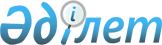 О признании утратившим силу постановления акимата Толебийского района № 298 от 02 июля 2015 года "Об утверждении схемы и порядка перевозки в общеобразовательные школы детей, проживающих в отдаленных населенных пунктах Толебийского района"Постановление акимата Толебийского района Южно-Казахстанской области от 11 декабря 2015 года № 577      Согласно 31 статьи Закона Республики Казахстан от 23 января 2001 года "О местном государственном управлении и самоуправлении в Республике Казахстан" акимат Толебийского района ПОСТАНОВЛЯЕТ:

      1. Признать утратившим силу постановление № 298 от 02 июля 2015 года "Об утверждении схемы и порядка перевозки в общеобразовательные школы детей, проживающих в отдаленных населенных пунктах Толебийского района (зарегистрировано в реестре государственной регистрации нормативных правовых актов за № 3313, опубликовано 29 августа 2015 года в газете "Ленгер жаршысы").

      2. Контроль за исполнением настоящего постановления возложить на руководителя аппарата акима района Бекмурзаева С.Д.


					© 2012. РГП на ПХВ «Институт законодательства и правовой информации Республики Казахстан» Министерства юстиции Республики Казахстан
				
      Аким района

А.Тургумбеков
